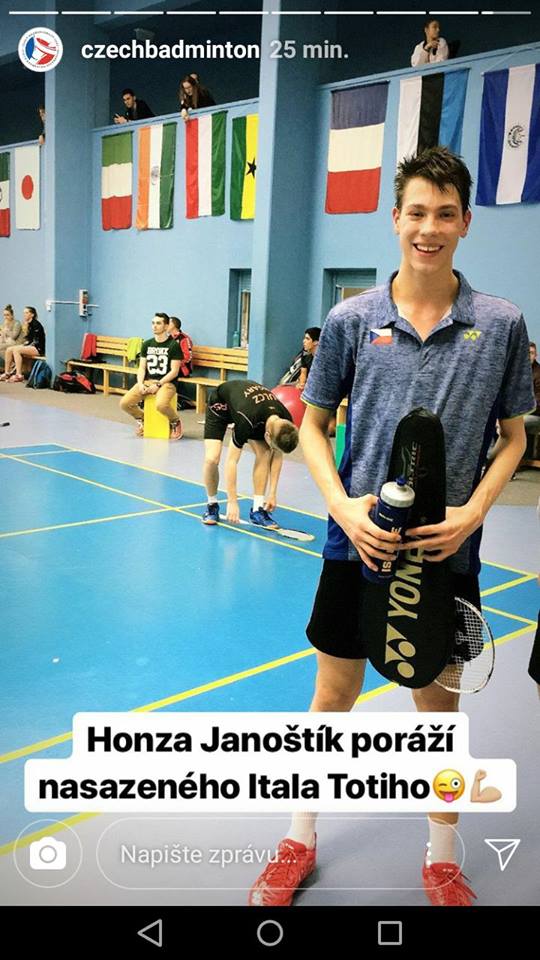 Jan Janoštík  hráč TJ Sokol České Budějovice  vyhrál 6 turnajů ve dvouhře za sebou na evropském okruhu BEC U17  v roce 2018   a stal se bezkonkurenčním vítězem tohoto okruhu.  Viz evropský žebříček.  BEC U17 Circuit Ranking (12/24/2018)Last updated: Monday, December 24, 2018 6:23 PMOverviewTournamentsSearchRanking week:           Zpracoval :   R.Vokoun  Men's singlesMen's singlesMen's singlesMen's singlesMen's singlesMen's singlesMoreRankRankPlayerMember IDPoints1[CZE] Jan JANOŠTÍK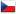 9143215002[SRB] Sergej LUKIC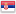 760939503[RUS] Egor VELP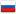 785408654[EST] Artur AJUPOV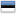 928128505[RUS] Ilya KIM690798256[DEN] Mads Juel MØLLER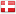 698757507[BEL] Yaro VAN DELSEN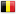 984437258[SLO] Miha MASTEN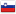 947507008[GER] Kilian MAURER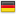 7360970010[RUS] Georgii LEBEDEV84528700